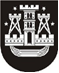 KLAIPĖDOS MIESTO SAVIVALDYBĖS TARYBASPRENDIMASDĖL KLAIPĖDOS MIESTO TAUTINIŲ MAŽUMŲ TARYBOS PRIE KLAIPĖDOS MIESTO SAVIVALDYBĖS TARYBOS SUDĖTIES PATVIRTINIMO2020 m. spalio 2 d. Nr. T1-251KlaipėdaVadovaudamasi Lietuvos Respublikos vietos savivaldos įstatymo 16 straipsnio 2 dalies 6 punktu ir 18 straipsnio 1 dalimi ir Klaipėdos miesto tautinių mažumų tarybos prie Klaipėdos miesto savivaldybės tarybos nuostatų, patvirtintų Klaipėdos miesto savivaldybės tarybos 2016 m. rugsėjo 27 d. sprendimu Nr. T2-247 „Dėl Klaipėdos miesto tautinių mažumų tarybos prie Klaipėdos miesto savivaldybės tarybos nuostatų patvirtinimo“, 14 punktu, Klaipėdos miesto savivaldybės taryba nusprendžia:Patvirtinti šios sudėties Klaipėdos miesto tautinių mažumų tarybą prie Klaipėdos miesto savivaldybės tarybos:Žamilia Agapova, Klaipėdos totorių bendrija „NUR“;Albert Albertjan, Klaipėdos armėnų bendruomenė „Van“;Eglė Deltuvaitė, Klaipėdos miesto savivaldybės administracijos Ugdymo ir kultūros departamento Kultūros skyrius;Natalija Domnenko, Klaipėdos miesto baltarusių bendrija „Krynica“;Rana Mammadova, Klaipėdos regiono azerbaidžaniečių draugija „Azeris“, Klaipėdos miesto azerbaidžaniečių bendrija „Dostlug“;Aleksandr Michailov, Klaipėdos rusų bendrija „Lada“, Klaipėdos rusų kultūros draugija  „Otečestvo“, Klaipėdos miesto rusų kalbos mokytojų draugija „Vedi“;Rasa Miuller, Klaipėdos vokiečių bendrija;Feliksas Puzemskis, Klaipėdos žydų bendruomenė; Irena Songin, Lietuvos lenkų sąjungos Klaipėdos skyrius;Gotfridas Tapinas, Klaipėdos apskrities latvių asociacija „Atpūta“;Leonid Tregub, Pabaltijo ukrainiečių asociacija, Klaipėdos miesto tradicinės kultūros ir folkloro klubas „Prosvit“, Klaipėdos ukrainiečių kultūros ir švietimo centras „Rodyna“;Edmundas Kvederis, Klaipėdos miesto savivaldybės tarybos Kultūros, švietimo ir sporto komitetas; Judita Simonavičiūtė, Klaipėdos miesto savivaldybės tarybos Kultūros, švietimo ir sporto komitetas.Savivaldybės merasVytautas Grubliauskas